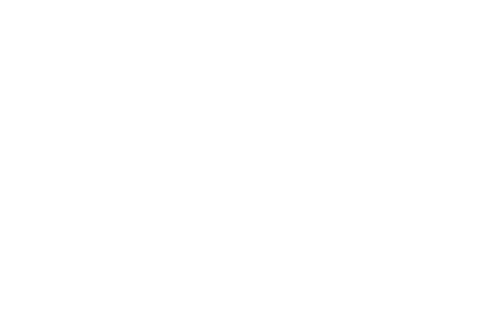 EUSDR Priority Area 2 
Steering Group membersNominated Steering Groups members by National CoordinatorsOther Steering Group membersCountryNameFunctionFunctionInstitutionAustriaBarbara PoschFederal Ministry of EconomyBosnia and HerzegovinaSanja KapetinaSenior AdvisorSenior AdvisorMinistry of Foreign Trade and Economic RelationsAdmir SoftićMinistry of Foreign Trade and Economic RelationsBulgariaVeneta TzvetkovaMinistry of EnergyMaria MinovaMinistry of EnergyCroatiaBoris MartinezMinistry of Environment and EnergyCzech-RepublicHana RambouskováHead of UnitPA 2 CoordinatorHead of UnitPA 2 CoordinatorMinistry of Industry and TradeZuzana ŠimicováAdvisorAdvisorMinistry of Industry and TradeVít FenclAdvisorAdvisorMinistry of Industry and TradeLukáš LukačovičOffice of the Government of the Czech RepublicGermanyBaden-WürttembergSarah BiecheleMinistry of the Environment, Climate Protection and the Energy SectorBavariaMaximiliane SchmiedmayerBavarian State Ministry of Economic Affairs, Regional Development and EnergyBavarian State Ministry of Economic Affairs, Regional Development and EnergyHungaryAnnamária NádorPA 2 CoordinatorMining and Geological Survey of HungaryMining and Geological Survey of HungaryZsuzsa Bálintné VörösSenior Advisor  Ministry of Foreign Affairs and TradeMinistry of Foreign Affairs and TradeLeonóra PusztaiAdvisorMinistry of Foreign Affairs and TradeMinistry of Foreign Affairs and TradeMoldovaCălin NegurăHead Ministry of Economy and InfrastructureMinistry of Economy and InfrastructureNicolae MagdîlSenior consultantMinistry of Economy and InfrastructureMinistry of Economy and InfrastructureMontenegroVelibor SinanovićMinistry of EconomyMinistry of EconomyRomaniaCosmin Crişan		Ministry of Economy, Energy and Business EnvironmentMinistry of Economy, Energy and Business EnvironmentSerbia Biljana Ramić		Head of DivisionMinistry of Mining and EnergyMinistry of Mining and EnergyVesna SimićDeputy member, HeadMinistry of Mining and EnergyMinistry of Mining and EnergyAntonela SolujićDeputy member, HeadMinistry of Mining and EnergyMinistry of Mining and EnergySlovakiaRoman Murgaš Ministry of EconomyMinistry of EconomySloveniaCveto Kosec Ministry of InfrastructureMinistry of InfrastructureUkraineOlena Ivanova		Ministry of Energy of UkraineMinistry of Energy of UkraineNameFunctionInstitutionCountryVjekoslav JukicMinistry of EconomyCroatiaOndrej MatousekOffice of the Government of the Czech RepublicCzech RepublicAnke Obenland-SpyraSenior policy advisorMinistry of the EnvironmentGermany Robert GötzHeadBavarian Ministry of Economic Affairs, Regional Development and EnergyGermanyMilica ŠćepovićMinistry of Economy of MontenegroMontenegroOleg SusakMinistry of Economic Development and TradeUkraineRostislav TomenchukUkraineVitaliy KushnirovMinistry of Economic DevelopmentUkraineJohan MagnussonTeam leader - Danube and Baltic Sea RegionsEuropean Commission / DG REGIOBelgium